Englischunterricht 6bDas present perfect Kontrolliere und verbessere deine Aufgaben mit der Lösung. 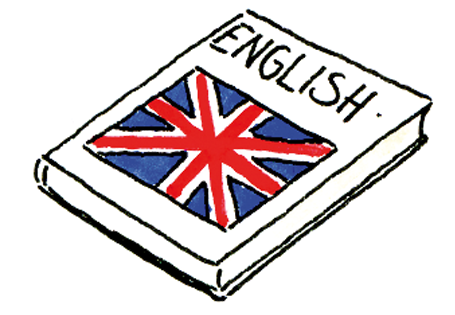 LösungenSB 34/2 Musterlösung: a) Films: 3; first movie: forgot her lines, was nervous and embarrassed, director was nice; prize: second film, for ‘best young actor’, very happy; Hollywood: never been to Hollywood; first job: hairdresser b) Jamila Aziz is an actor. She has acted in three Bollywood films. In her first movie she forgot her lines because she was nervous. They did the scene again. She won a prize for ‘best young actor’ for her second film. She has never been to Hollywood. She has had a job as a hairdresser.SB 35/5 a) Jobs -or: actor tutor doctor director / Jobs -er: waiter teacher football player zoo keeper hairdresser singer lorry driver (police) officer builder caretaker engineer dancer farmerb) 1. That’s a vet. 2. That’s a chef. 3. That’s a shop assistant. 4. That’s a builder. 5. That’s a nurse. 6. That’s a lorry driver.SB 36/7 1. Have you finished your new film yet? 2. How many films have you made? 3. Have you made a film in London yet? 4. Which countries have you visited? 5. Have you seen Todd Driscoll’s new film yet? 6. Which directors have you worked with?GMELies den Text im Buch auf Seite 34. Bearbeite Nr. 2a und Seite 35, Nr. 5aSchau dir den Kasten oben auf Seite 36 an, bearbeite anschließend Nr. 7. (zusätzliche Hilfe auf Seite 165)Lies den Text im Buch auf Seite 34. Bearbeite Nr. 2a und Seite 35, Nr. 5a, bSchau dir den Kasten oben auf Seite 36 an, bearbeite anschließend Nr. 7. (zusätzliche Hilfe auf Seite 165)Lies den Text im Buch auf Seite 34. Bearbeite Nr. 2a, b und Seite 35, Nr. 5a, bSchau dir den Kasten oben auf Seite 36 an, bearbeite anschließend Nr. 7. (zusätzliche Hilfe auf Seite 165)